○○支部 ○○○○年度 第３回「まちの保健室」会計報告　チェックリスト「まちの保健室」会計報告する書類について、提出漏れがないかチェック（チェック欄に「✓」を記入）し、提出書類と共に提出してください。提出期限　3月末まで（データ提出 3月31日）（書類提出 4月10日）【報告者】所属施設　　　　　　　　　　　　　　　　　　　　氏　　名　　　　　　　　　　　　　　　　　　　　連絡先（TEL）　　　　　　　　　　　　　　　　　連絡先（Email） 　　　　　　　　　　　　　　　　【提出先】公益社団法人兵庫県看護協会　「まちの保健室」担当〒650-0011　神戸市中央区下山手通5-6-24TEL：078-341-0255　Email：machiho@hna.or.jp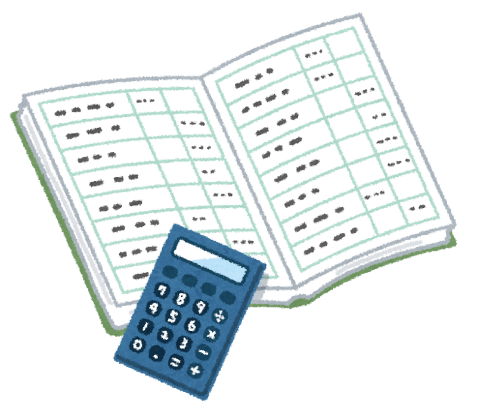 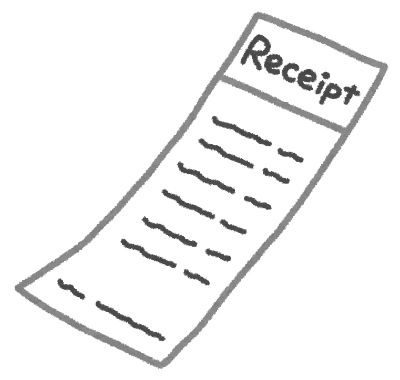 郵送郵送Email提出書類・必要作業備考チェック枚数チェック提出書類・必要作業備考□□入出金明細書（様式7）□□支部集計表　（様式8）□交通費精算書（様式9）□領収書□手持ち現金全額入金後の通帳コピー